Level 1 Spelling Practise  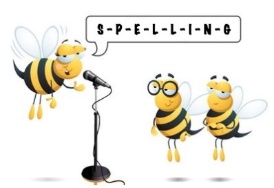 Week Beginning – 30/03/2020SpellingsMondayTuesdayWednesdayThursdayFridayfamoushumorousjealousmarvellousnervousridiculouscarnivorousconiferousporousvigorouscuriousenviousindustriousmysteriouspreviousMondayTuesdayWednesdayThursdayFridayseriousatrociousconsciousunconsciouspreciousspacioussuspiciousanxiousconscientiousenergy